THE MSUNDUZI MUNICIPALITY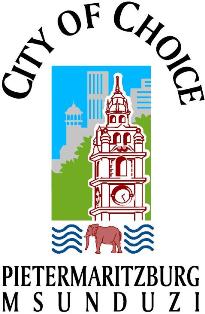 SPECIALISED QUOTATION No. Q12/53  OF 16/17SUPPLY AND  DELIVERY OF COMPUTER PARTSThe Msunduzi Municipality hereby invites suitably experienced tenderers to submit quotations for the above supply.Quotation documents shall be available from the Supply Chain Management Unit Offices, 5th Floor, A. S. Chetty Centre, 333 Church Street, Pietermaritzburg, from 12h00 on Thursday, 15 December 2016. A non-refundable tender fee in the amount R150.48 (Including VAT) per document shall be levied. Only cash or bank guaranteed cheque will be accepted.Further information regarding the specification may be obtained from Ms. P Ngcobo on Telephone No. 033 392 2295. For other document queries related to Supply Chain Management contact Mrs. MM Nero on 033 392 3018.Sealed quotation endorsed on the envelope “SPECIALISED QUOTATION No. Q12/58 OF 16/17” must be placed in the Tender Box located in the Foyer, Ground Floor, City Hall, 169 Chief Albert Luthuli Street, Pietermaritzburg, not later than 12h00, on Thursday 22 December 2016, when it will be publicly opened. Only quotations placed in the Tender Box shall be accepted.The Validity period shall hold firm for ninety (90) days commencing from closing date of the quotation.Tender Adjudication & Evaluation Criteria will be implemented in line with the Msunduzi Municipality’s approved Supply Chain and Preferential Procurement Policies on the 80/20 point system. Adjudication criteria will be as per the tender document, the allocation of points will be in line with B-BBEE as prescribed in terms of the Preferential Procurement Regulations, 2011 pertaining to the Preferential Procurement Policy Framework Act, Act No. 5 of 2000.The Msunduzi Municipality does not bind itself to accept the lowest or any quotation and reserves the right to accept the whole or any part of a quotation.  Each Service Provider will be informed of the quotation result. The Msunduzi Municipality expects businesses within the Pietermaritzburg and Midlands Region to support its contract and BEE/SMME initiatives.MR SIZWE HADEBE: ACTING MUNICIPAL MANAGER